Příloha č. 1 Programu č. 1/2023/D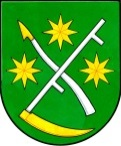 Formulář žádosti o poskytnutí dotace z Programu č. 1/2023/D, 
 pro poskytování dotací z rozpočtu obce Újezd  ŽÁDOST PRO ROK __________  (doplňte příslušný kalendářní rok, na který je dotace požadována)  Souhlasíme se zpracováním a zpřístupněním uvedených dat a údajů.Příloha č. 2 Programu č. 1/2023/DČestné prohlášenío bezdlužnosti organizace vůči orgánům veřejné správy a zdravotním pojišťovnámProhlašuji, že žadatel ke dni podání žádosti nemá žádné splatné závazky ve vztahu ke státnímu rozpočtu, ke státnímu fondu, finančnímu úřadu, zdravotní pojišťovně, správě sociálního zabezpečení nebo rozpočtu územního samosprávného celku a jím zřízeným organizacím.V ……….…………….  dne …..…..	…………………………………………                                                                      	 podpis statutárního zástupce organizace                                                                     	  a otisk razítka organizacePříloha č. 3 Programu č. 1/2023/DFormulář vyúčtování dotace z Programu č. 1/2023/D, 
pro poskytnutí dotací z rozpočtu obce Újezd DOTACE NA ROK ______ (doplňte příslušný kalendářní rok, na který byla dotace požadována)Základní informace o žadateli:Základní informace o žadateli:Základní informace o žadateli:Základní informace o žadateli:Základní informace o žadateli:Číslo projektu(nevyplňujte):Právní forma žadatele:Právní forma žadatele:Právní forma žadatele:IČ:IČ:Adresa žadatele (ulice, číslo, PSČ, obec):Adresa žadatele (ulice, číslo, PSČ, obec):Adresa žadatele (ulice, číslo, PSČ, obec):Adresa žadatele (ulice, číslo, PSČ, obec):Adresa žadatele (ulice, číslo, PSČ, obec):Tel.:Tel.:E-mail:Web stránka:Web stránka:Bankovní spojení (název, číslo účtu/kód banky):Bankovní spojení (název, číslo účtu/kód banky):Bankovní spojení (název, číslo účtu/kód banky):Bankovní spojení (název, číslo účtu/kód banky):Bankovní spojení (název, číslo účtu/kód banky):Statutární zástupce žadatele (jméno a příjmení, telefon, mobil, mail):Statutární zástupce žadatele (jméno a příjmení, telefon, mobil, mail):Statutární zástupce žadatele (jméno a příjmení, telefon, mobil, mail):Statutární zástupce žadatele (jméno a příjmení, telefon, mobil, mail):Statutární zástupce žadatele (jméno a příjmení, telefon, mobil, mail):Žadatel je plátcem DPHPožadovaná částka dotace:KčKčKčKčÚčel, na který žadatel chce dotaci použít:Účel, na který žadatel chce dotaci použít:Účel, na který žadatel chce dotaci použít:Účel, na který žadatel chce dotaci použít:Počet příloh žádosti:Odůvodnění žádosti: Odůvodnění žádosti: Odůvodnění žádosti: Odůvodnění žádosti: Celkový rozpočet žadatele (odhad):Celkový rozpočet žadatele (odhad):Kč100 %Místo a datum vyhotovení žádosti:Podpis osoby zodpovědné za projekt:Razítko a podpis statutárního zástupce:Právnická / fyzická osoba, která vydává prohlášení o bezdlužnostiPrávnická / fyzická osoba, která vydává prohlášení o bezdlužnostiNázev organizace:IČ / DIČ:Statutární zástupce:Adresa/Sídlo:Telefon:E-mail:PŘÍJEMCE                                                               (jméno a příjmení/název/obchodní firma)PŘÍJEMCE                                                               (jméno a příjmení/název/obchodní firma)PŘÍJEMCE                                                               (jméno a příjmení/název/obchodní firma)PŘÍJEMCE                                                               (jméno a příjmení/název/obchodní firma)PŘÍJEMCE                                                               (jméno a příjmení/název/obchodní firma)PŘÍJEMCE                                                               (jméno a příjmení/název/obchodní firma)ADRESA                                                                  (trvalé bydliště/místo podnikání/sídlo)ADRESA                                                                  (trvalé bydliště/místo podnikání/sídlo)ADRESA                                                                  (trvalé bydliště/místo podnikání/sídlo)ADRESA                                                                  (trvalé bydliště/místo podnikání/sídlo)ADRESA                                                                  (trvalé bydliště/místo podnikání/sídlo)ADRESA                                                                  (trvalé bydliště/místo podnikání/sídlo)IČ (u fyzické osoby i datum narození a rodné číslo)IČ (u fyzické osoby i datum narození a rodné číslo)IČ (u fyzické osoby i datum narození a rodné číslo)IČ (u fyzické osoby i datum narození a rodné číslo)IČ (u fyzické osoby i datum narození a rodné číslo)IČ (u fyzické osoby i datum narození a rodné číslo)Účel dotaceÚčel dotaceÚčel dotaceÚčel dotaceÚčel dotaceÚčel dotaceCelkové částka přijaté dotace ( v Kč ):Celkové částka přijaté dotace ( v Kč ):Celkové částka přijaté dotace ( v Kč ):Celkové částka přijaté dotace ( v Kč ):Celkové částka přijaté dotace ( v Kč ):Celkové částka přijaté dotace ( v Kč ):Z dotace vráceno ( v Kč ):Z dotace vráceno ( v Kč ):Z dotace vráceno ( v Kč ):Z dotace vráceno ( v Kč ):Z dotace vráceno ( v Kč ):Z dotace vráceno ( v Kč ):Prostředky vráceny na účet obce Újezd dne:Prostředky vráceny na účet obce Újezd dne:Prostředky vráceny na účet obce Újezd dne:Prostředky vráceny na účet obce Újezd dne:Prostředky vráceny na účet obce Újezd dne:Prostředky vráceny na účet obce Újezd dne:Osoba odpovědná za vyúčtování příspěvku/dotace: (jméno a příjmení, funkce, adresa, telefon)Osoba odpovědná za vyúčtování příspěvku/dotace: (jméno a příjmení, funkce, adresa, telefon)Osoba odpovědná za vyúčtování příspěvku/dotace: (jméno a příjmení, funkce, adresa, telefon)Osoba odpovědná za vyúčtování příspěvku/dotace: (jméno a příjmení, funkce, adresa, telefon)Osoba odpovědná za vyúčtování příspěvku/dotace: (jméno a příjmení, funkce, adresa, telefon)Osoba odpovědná za vyúčtování příspěvku/dotace: (jméno a příjmení, funkce, adresa, telefon)Soupis výdajů hrazených z poskytnuté dotace  Soupis výdajů hrazených z poskytnuté dotace  Soupis výdajů hrazených z poskytnuté dotace  Soupis výdajů hrazených z poskytnuté dotace  Soupis výdajů hrazených z poskytnuté dotace  Soupis výdajů hrazených z poskytnuté dotace  Soupis výdajů hrazených z poskytnuté dotace  Soupis výdajů hrazených z poskytnuté dotace  Soupis výdajů hrazených z poskytnuté dotace  Soupis výdajů hrazených z poskytnuté dotace  Soupis výdajů hrazených z poskytnuté dotace  číslo účetního dokladu v účetní evidencičíslo prvotního účetního dokladunázev dokladu (např. faktura, paragon, apod.)datum vystavení dokladuúčel - předmět plnění číslo dokladu, prokazují- cího provedení úhradyčíslo dokladu, prokazují- cího provedení úhradydatum úhradyČástka v Kč  (vč. DPH)částka v Kč (bez DPH)*z toho částka v Kč hrazená z dotace           *) Není-li příjemce plátcem DPH, uvede celkové výdaje včetně DPH.*) Není-li příjemce plátcem DPH, uvede celkové výdaje včetně DPH.*) Není-li příjemce plátcem DPH, uvede celkové výdaje včetně DPH.*) Není-li příjemce plátcem DPH, uvede celkové výdaje včetně DPH.*) Není-li příjemce plátcem DPH, uvede celkové výdaje včetně DPH.*) Není-li příjemce plátcem DPH, uvede celkové výdaje včetně DPH.*) Není-li příjemce plátcem DPH, uvede celkové výdaje včetně DPH.*) Není-li příjemce plátcem DPH, uvede celkové výdaje včetně DPH.*) Není-li příjemce plátcem DPH, uvede celkové výdaje včetně DPH.*) Není-li příjemce plátcem DPH, uvede celkové výdaje včetně DPH.*) Není-li příjemce plátcem DPH, uvede celkové výdaje včetně DPH.Prohlášení příjemce dotaceProhlašuji, že dotace byla použita výhradně k účelům, ke kterým byla poskytnuta.Prohlášení příjemce dotaceProhlašuji, že dotace byla použita výhradně k účelům, ke kterým byla poskytnuta.Prohlášení příjemce dotaceProhlašuji, že dotace byla použita výhradně k účelům, ke kterým byla poskytnuta.Prohlášení příjemce dotaceProhlašuji, že dotace byla použita výhradně k účelům, ke kterým byla poskytnuta.Prohlášení příjemce dotaceProhlašuji, že dotace byla použita výhradně k účelům, ke kterým byla poskytnuta.Prohlášení příjemce dotaceProhlašuji, že dotace byla použita výhradně k účelům, ke kterým byla poskytnuta.Prohlášení příjemce dotaceProhlašuji, že dotace byla použita výhradně k účelům, ke kterým byla poskytnuta.Prohlášení příjemce dotaceProhlašuji, že dotace byla použita výhradně k účelům, ke kterým byla poskytnuta.Prohlášení příjemce dotaceProhlašuji, že dotace byla použita výhradně k účelům, ke kterým byla poskytnuta.Prohlášení příjemce dotaceProhlašuji, že dotace byla použita výhradně k účelům, ke kterým byla poskytnuta.Prohlášení příjemce dotaceProhlašuji, že dotace byla použita výhradně k účelům, ke kterým byla poskytnuta.Datum zpracování vyúčtování: …………………             ………………………………………………………………..                                                                                                                     razítko a podpis příjemce dotaceDatum zpracování vyúčtování: …………………             ………………………………………………………………..                                                                                                                     razítko a podpis příjemce dotaceDatum zpracování vyúčtování: …………………             ………………………………………………………………..                                                                                                                     razítko a podpis příjemce dotaceDatum zpracování vyúčtování: …………………             ………………………………………………………………..                                                                                                                     razítko a podpis příjemce dotaceDatum zpracování vyúčtování: …………………             ………………………………………………………………..                                                                                                                     razítko a podpis příjemce dotaceDatum zpracování vyúčtování: …………………             ………………………………………………………………..                                                                                                                     razítko a podpis příjemce dotaceDatum zpracování vyúčtování: …………………             ………………………………………………………………..                                                                                                                     razítko a podpis příjemce dotaceDatum zpracování vyúčtování: …………………             ………………………………………………………………..                                                                                                                     razítko a podpis příjemce dotaceDatum zpracování vyúčtování: …………………             ………………………………………………………………..                                                                                                                     razítko a podpis příjemce dotaceDatum zpracování vyúčtování: …………………             ………………………………………………………………..                                                                                                                     razítko a podpis příjemce dotaceDatum zpracování vyúčtování: …………………             ………………………………………………………………..                                                                                                                     razítko a podpis příjemce dotace